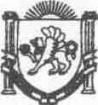 Республика КрымНижнегорский район Администрация Чкаловского сельского поселенияПОСТАНОВЛЕНИЕ№32/116.04.2018г.                                                                                                      с.Чкалово  Об утверждении плана мероприятий пособлюдению правил противопожарной безопасностиВ соответствии с Федеральным законом от 06.10.2003 № 131-ФЗ «Об общих принципах организации местного самоуправления в Российской Федерации»,  Федеральным законом от 21.12.1994 N 68-ФЗ "О защите населения и территорий от чрезвычайных ситуаций природного и техногенного характера", Федеральным законом от 21 декабря 1994 года № 69-ФЗ «О пожарной безопасности», на основании Устава Чкаловского сельского поселения, администрация Чкаловского сельского поселения	ПОСТАНОВЛЯЕТ: Утвердить план мероприятий по соблюдению противопожарной безопасности на территории Чкаловского сельского поселения во время пожароопасного периода (прилагается).Вести широкомасштабную работу среди населения по соблюдению правил противопожарной безопасности.Ответственность за выполнение данного постановления оставляю за собой.Председатель Чкаловского сельского советаГлава администрации Чкаловского сельского поселения М.Б.ХалицкаяПриложение к Постановлению администрации Чкаловского сельского поселенияот 16.04.2018г. №32/1Планмероприятий по обеспечению пожарной безопасности на территории Чкаловского сельского поселенияна 2018 год№ п/пНаименование мероприятийСроки проведени яОтветственный за проведение12341Нормативное правовое регулирование в пределах своих полномочий, в том числе принятие нормативных правовых актов, регламентирующих  вопросыПостоянноХалицкая М.Б.организационно-правового, финансового,материально-технического   обеспечения,обеспечения безопасности и жизнедеятельностинаселения в области пожарной безопасности.2Разработка, утверждение и исполнение соответствующих бюджетов в части расходов на пожарную безопасность.ЕжегодноХалицкая М.Б.3Организация, поддержание в постоянной готовности и контроль за работоспособностью системы оповещения населения при угрозе возникновения крупных пожаров.ПостоянноХалицкая М.Б.4Организация взаимодействия сельского поселения по привлечению сил и средств, для тушения пожаров на территориях.1 раз в годХалицкая М.Б.5Обеспечение содержания дорог, подъездов и подходов к зданиям, источникам водоснабжения в исправном состоянии.ПостоянноХалицкая М.Б.6Организация мероприятий по подготовке квесенне-летнему пожароопасному периоду.Март-майХалицкая М.Б.Организация мероприятий по подготовке квесенне-летнему пожароопасному периоду.7Организация мероприятий по подготовке к осенне-зимнему пожароопасному периоду.Сентябрь Халицкая М.Б. Халицкая М.Б.8Организация мероприятий по обеспечению безопасного проведения мероприятий, связанных с массовым присутствием граждан (праздники, спортивные мероприятия, Дни поселений и т.п.)Непосредст венно перед мероприяти ем Халицкая М.Б. Халицкая М.Б.9Проведение обследования мест проживания одиноких престарелых граждан, неблагополучных и многодетных семей с целью дополнительного инструктажа по мерам противопожарной безопасностиПостоянноХалицкая М.Б.Халицкая М.Б.10Осуществление мероприятий попостояннопротивопожарной пропаганде и обучениюХалицкая М.Б.Халицкая М.Б.населения первичным мерам пожарнойбезопасности в соответствии с действующимзаконодательством :- информирование населения о мерах пожарной безопасности, о происшедших пожарах, причинах и условиях, способствующих ихвозникновению;- проведение бесед о мерах пожарнойбезопасности и противопожарныхинструктажей;- выпуск и распространение листовок инаглядной агитации;- устройство уголков (стендов) пожарнойбезопасности.- организация творческих  выставок и конкурсовна противопожарную тематику11Организация сходов и собраний с гражданами по вопросам соблюдения требований пожарной безопасности, в том числе с временно проживающими в летний период.Не менее 2раз в годХалицкая М.Б.Халицкая М.Б.12Установление особого противопожарного режима в случае повышения пожарной опасности, организация патрулирования территории (при необходимости)Май-сентяб рьХалицкая М.Б.13Обеспечение пожарной безопасности на объектах муниципальной собственности и муниципального жилищного фонда;ПостоянноХалицкая М.Б.14Проведение ревизии пожарных гидрантов с последующим ремонтом и техническим обслуживанием.2-3 кварталХалицкая М.Б.15Планирование деятельности, проведениеянварьХалицкая М.Б.заседаний комиссии по предупреждению иликвидации чрезвычайных ситуаций иобеспечению пожарной безопасности.16Организация выполнения муниципальной целевых программ по вопросам обеспечения пожарной безопасноститекущий годХалицкая М.Б.17Создание условий для организациипостоянноХалицкая М.Б.добровольной пожарной охраны, а также дляучастия граждан в обеспечении первичных мерпожарной безопасности в иных формах